Bemerkungen:evtl. Th. Junginger auch miteinladenUnteroffiziersübungUnteroffiziersübungUnteroffiziersübung31.01.202231.01.202231.01.2022Ausbildung 2022Ausbildung 2022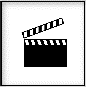 ThemaUnteroffiziersübungUnteroffiziersübungUnteroffiziersübungUnteroffiziersübungUnteroffiziersübungUnteroffiziersübung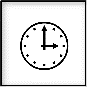 Ausbildungszeit120 min120 min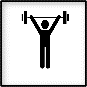 StufeStufe☐ Anlernstufe Festigungsstufe Anwendungsstufe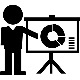 Lektionsinhaber/ VerantwortlicheS. MarquartS. MarquartS. MarquartS. MarquartS. MarquartS. Marquart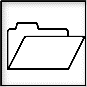 Lerninhalt SchwergewichtAusarbeitung und abhalten resp. durchführen einer ÜbungAusarbeitung und abhalten resp. durchführen einer ÜbungAusarbeitung und abhalten resp. durchführen einer ÜbungAusarbeitung und abhalten resp. durchführen einer ÜbungAusarbeitung und abhalten resp. durchführen einer ÜbungAusarbeitung und abhalten resp. durchführen einer Übung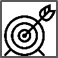 LernzielUof können Übung realistisch, interessant und lehrreich ausarbeiten.Ausarbeitung der ÜbungUof können Übung realistisch, interessant und lehrreich ausarbeiten.Ausarbeitung der ÜbungUof können Übung realistisch, interessant und lehrreich ausarbeiten.Ausarbeitung der ÜbungUof können Übung realistisch, interessant und lehrreich ausarbeiten.Ausarbeitung der ÜbungUof können Übung realistisch, interessant und lehrreich ausarbeiten.Ausarbeitung der ÜbungUof können Übung realistisch, interessant und lehrreich ausarbeiten.Ausarbeitung der Übung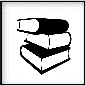 UnterlagenBasisreglementBasisreglementBasisreglementBasisreglementBasisreglementBasisreglement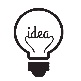 Ideen zum AblaufÜbung vom Mo. 22.08.2022PostenarbeitMaterial von Zivilschutz, usw.Durchführung evtl. mit Offizier (?)Übung vom Mo. 22.08.2022PostenarbeitMaterial von Zivilschutz, usw.Durchführung evtl. mit Offizier (?)Übung vom Mo. 22.08.2022PostenarbeitMaterial von Zivilschutz, usw.Durchführung evtl. mit Offizier (?)Übung vom Mo. 22.08.2022PostenarbeitMaterial von Zivilschutz, usw.Durchführung evtl. mit Offizier (?)Übung vom Mo. 22.08.2022PostenarbeitMaterial von Zivilschutz, usw.Durchführung evtl. mit Offizier (?)Übung vom Mo. 22.08.2022PostenarbeitMaterial von Zivilschutz, usw.Durchführung evtl. mit Offizier (?)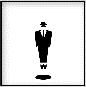 TeilnehmerAnzahlUnteroffiziereUnteroffiziereUnteroffiziereUnteroffiziereUnteroffiziereUnteroffiziere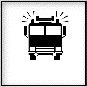 MaterialFahrzeuge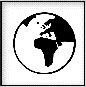 ArbeitsplatzDepot und GeländeDepot und GeländeDepot und GeländeDepot und GeländeDepot und GeländeDepot und GeländeWerInhalt / StoffZeitplanArbeitsplatzevtl. Mittel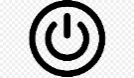 StartS. MarquartBegrüssungBeschreibung der Aufgabe:- Übung vom 22.8.2022 mit Zivilschutz- Teilnehmer? (Adf und evtl. Adf Zivilschutz)- Anzahl? (30 AdF )- Einsatzorte? (Stützpunkt Zivilschutz)- Start 19:00 - Dauer 19.00-21.30- Postenhalter: 1-2 Uof 19:0020minDepot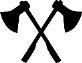 BearbeitungUof’s + S. MarquartAusarbeitung und Vorbereitung Übung Zivilschutz- Posten 1: Anhänger Grün- Posten 2: Anhänger Rot- Posten 3: Anhänger BlauFür alle Posten: Welches Material befindet sich auf den Anhängern und wie werden sie eingesetzt.Ausarbeiten der verschiedenen Posten19:2080minStützpunktZivilschutz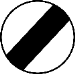 SchlussS. MarquartKontrolle:Ist Übung vorbereitet? Schlussbesprechung 20.5010min10min DepotDepot